اسم الطالب : .........................        اختبار الفترة _ رابع ابتدائي _ الفصل 9 و 10 السؤال الأول : اختر الإجابة الصحيحة : السؤال الثاني : حل ما يلي :  أفضل تقدير لطول غرفة الصف أفضل تقدير لطول غرفة الصف أفضل تقدير لحجم الأرنبأفضل تقدير لحجم الأرنبأفضل تقدير لسعة دلة القهوةأفضل تقدير لسعة دلة القهوة أ7 سم أ2 جم أ2 لب7 مب2 كجمب2 ملج7 كلمج20 كجمج15 لمربع طول ضلعه 7 سم ، فكم يكون   محيطه ؟مربع طول ضلعه 7 سم ، فكم يكون   محيطه ؟مستطيل طوله 6م  وعرضه 4 م ، فكم تكون مساحته ؟مستطيل طوله 6م  وعرضه 4 م ، فكم تكون مساحته ؟يقول محمد أن طول النملة 6 ملم فهل كلامه يقول محمد أن طول النملة 6 ملم فهل كلامه  أ28 سم أ24 م مربع أمعقولب49 سمب10 م مربعبغير معقولج14 سمج20 م  مربع  -  = -  =الكسر المكافئ للكسر الكسر المكافئ للكسر   ......   ......  أ أ أ=ببب>ججج< 3 = 3 =  =  = +  = +  = أ أ 1 أ0 بب 4بجج 5ج1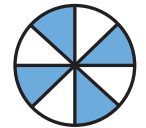 الكسر الذي يمثل الجزء المظللالكسر الذي يمثل الجزء المظلل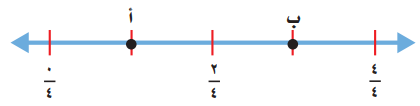 النقطة ب =النقطة ب =حدد ( الكسر الغير فعلي ) من التاليحدد ( الكسر الغير فعلي ) من التالي أ أ أبببجج1ج 3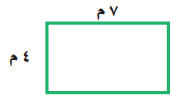 أوجد للمستطيلالمحيط = ....................................المساحة = ..................................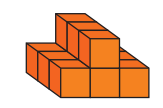 قدر الحجم ..............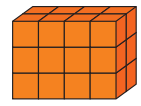 الحجم = ............قارن مستعملا ( > ، < ، = )